INFORMACJA Z OTWARCIA OFERTw postępowaniu na PRZYGOTOWYWANIE I DOSTARCZANIE CIEPŁYCH POSIŁKÓW  DLA UCZESTNIKÓW KLUBU SENIORA  OPS.3811-11/2022						Zelów, 20.12.2022r.Kierownik Ośrodka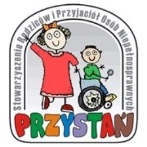 Janina KędziakRealizator projektu:Stowarzyszenie Rodziców i Przyjaciół Osób Niepełnosprawnych PRZYSTAŃul. Żeromskiego 1, 97-400 Bełchatów tel. 516045260,e-mail: biuro@przystań.belchatow.plLp.Nazwa lub imię i nazwisko oraz siedziba lub miejsce prowadzenia działalności gospodarczej albo miejsce zamieszkania wykonawców, których oferty zostały otwarte, NIP, REGONCena lub koszt zawarty w ofertach1.Sylwia Miller- Sieroska „To & Owo Bezglutenowo” 97-300 Piotrków Trybunalski, Juliusza Słowackiego 136 NIP 771-166-97-29REGON 100012537Cena brutto jednego posiłku jednodaniowego (drugie danie) 17,40 złCena łącznie wynosi 92.080,80 zł bruttoKryterium – aspekty społeczne (waga 40% )oświadczam (oświadczamy), że przy realizacji zamówienia:2 i więcej osób*    - 40 punktów1   osoba*              - 20 punktów0   osób*                -   0 punktówZatrudnionych stanowić będą osoby niepełnosprawne.2„GRODZISKO” Paweł BurzyńskiZborów 2B, 98-170 WidawaNIP 769-188-04-89REGON 592300404Cena jednego posiłku jednodaniowego (drugie danie)- 13,50 złCena łącznie wynosi- 71.442,00 zł brutto Kryterium – aspekty społeczne (waga 40% )oświadczam (oświadczamy), że przy realizacji zamówienia:2 i więcej osób*    - 40 punktów1   osoba*              - 20 punktów0   osób*                -   0 punktówZatrudnionych stanowić będą osoby niepełnosprawne.